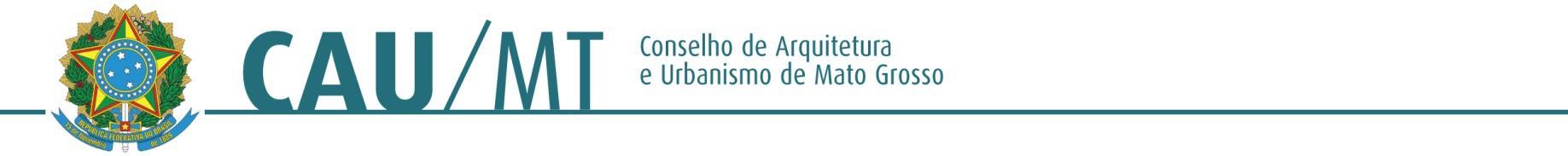 Comissão de Planejamento, Administração e Finanças do CAU/MT – 2016PROCESSO: SEM NÚMEROINTERESSADO: Presidência do CAU/MTASSUNTO: Proposta de redução nos valores do contrato de telefonia celularDELIBERAÇÃO Nº 39/2016 – CAF-CAU/MTA Comissão de Planejamento, Administração e Finanças do CAU/MT– (CAF-CAU/MT), reunido ordinariamente em Cuiabá-MT, na sede do CAU/MT, no dia 14 de junho de 2016, no uso das competências que lhe conferem o Art. 42 do Regimento Interno do CAU/MT, manifesta-se sobre assuntos de sua competência mediante ato administrativo da espécie deliberação da Comissão de Planejamento, Administração e Finanças.Deliberou:Fica deliberado pela redução de 25% do valor do contrato de telefonia, considerando a necessidade de manter os telefones dos Coordenadores, Presidente e Gerência.Em relação a internet móvel fica deliberado o corte de 50%.A partir desta, deverá ser feito o encerramento do contrato e uma nova licitação.Cuiabá - MT, 14 de junho de 2016.ALTAIR MEDERIOS              _________________________________________________Coordenador da CAF – CAU/MTJOSÉ DA COSTA MARQUES    _______________________________________________Conselheiro TitularCARLOS ALBERTO OSEKO JUNIOR  ________________________________________Conselheiro TitularELIANE DE CAMPOS GOMES  _______________________________________________Conselheira Titular